Regeringens proposition till riksdagen med förslag till lag om förebyggande och ersättning av skador orsakade av fridlysta djur —————INNEHÅLLPropositionens huvudsakliga innehåll	1MOTIVERING	31 Bakgrund och beredning	31.1 Bakgrund	31.2 Beredning	32 Nuläge och bedömning av nuläget	52.1 Lagstiftningen	52.2 Beviljade bidrag	72.3 Bedömning av nuläget	143 Målsättning	144 Förslagen och deras konsekvenser	154.1 De viktigaste förslagen	154.2 De huvudsakliga konsekvenserna	165 Alternativa handlingsvägar	195.1 Handlingsalternativen och deras konsekvenser	195.2 Lagstiftning och andra handlingsmodeller i utlandet	216 Remissvar	227 Specialmotivering	228 Bestämmelser på lägre nivå än lag	379 Ikraftträdande	3810 Verkställighet och uppföljning	3811 Förhållande till andra propositioner	3812 Förhållande till grundlagen samt lagstiftningsordning	3812.1 Krav som följer av 80 § i grundlagen	3812.2 Grundläggande rättigheter som anknyter till de föreslagna bestämmelserna	39Lagförslag	44Lag om förebyggande och ersättning av skador orsakade av djur som fridlysts	44KlämMed stöd av vad som anförts ovan föreläggs riksdagen följande lagförslag:Sanna MarinMiljö- och klimatminister Krista Mikkonen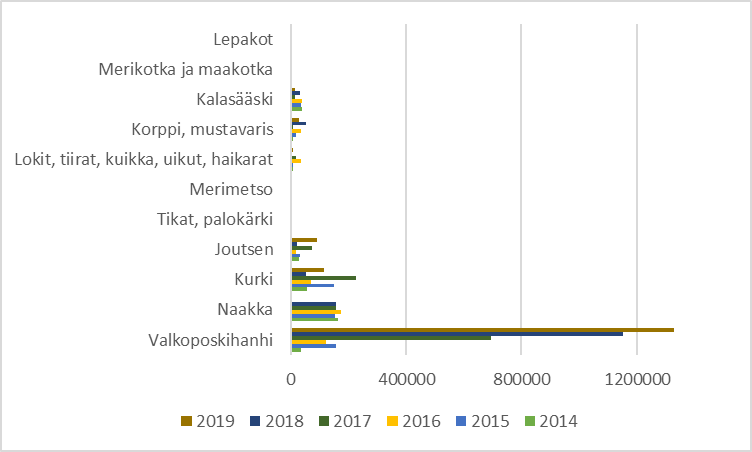 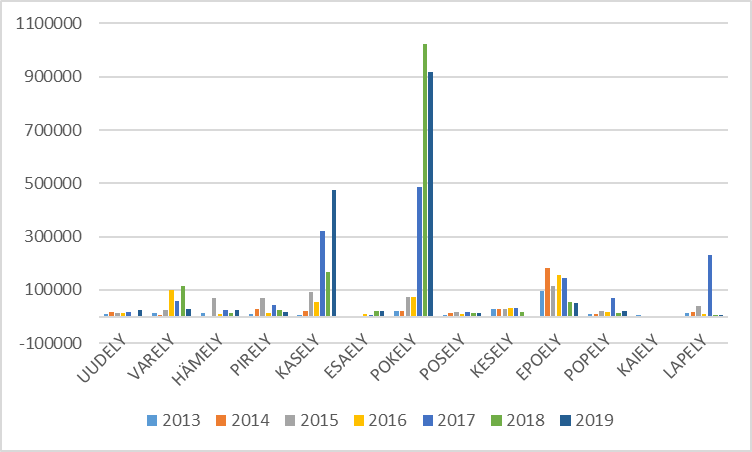 